إلحاقاً بالمعلومات الواردة في الوثيقة 3، يسرني أن أحيل إلى المؤتمر، في ملحق هذه الوثيقة، ترشيح:السيد ماريو مانيفيتش (جمهورية أوروغواي الشرقية)لمنصب مدير مكتب الاتصالات الراديوية في الاتحاد الدولي للاتصالات.هولين جاو
الأمين العامالملحقات: 1البعثة الدائمة لأوروغواي
لدى مكتب الأمم المتحدة 
والمنظمات الدولية الأخرى في جنيفNV/213/2018تتقدم البعثة الدائمة لجمهورية أوروغواي الشرقية لدى مكتب الأمم المتحدة والمنظمات الدولية الأخرى في جنيف بأطيب تحياتها إلى الأمين العام للاتحاد الدولي للاتصالات، السيد هولين جاو، ويشرفها الإفادة بقرار حكومة جمهورية أوروغواي الشرقية بتقديم ترشيح المهندس ماريو مانيفيتش لمنصب مدير مكتب الاتصالات الراديوية بالاتحاد للفترة 2022-2019، في الانتخابات التي ستجري في مؤتمر المندوبين المفوضين للاتحاد المزمع عقده في دبي، الإمارات العربية المتحدة، في الفترة من 29 أكتوبر إلى 16 نوفمبر 2018.وبهذا الصدد، تود البعثة الدائمة لجمهورية أوروغواي الشرقية لدى مكتب الأمم المتحدة والمنظمات الدولية الأخرى في جنيف أن تسلط الضوء على المؤهلات والخبرة وروح القيادة التي اكتسبها المهندس ماريو مانيفيتش على مدى الثلاثين عاماً الماضية من الخدمة في الاتحاد، فأصبح مرشحاً مناسباً بطبيعة الحال لتولي منصب مدير مكتب الاتصالات الراديوية بالاتحاد. ونرفق بالطي بيان السيرة الذاتية وبيان الرؤية المقدمين من المرشح.وتغتنم البعثة الدائمة لجمهورية أوروغواي الشرقية لدى مكتب الأمم المتحدة والمنظمات الدولية الأخرى في جنيف هذه الفرصة لكي تعبر مجدداً للأمين العام للاتحاد الدولي للاتصالات، السيد هولين جاو، عن فائق التقدير والاحترام.جنيف، 1 أكتوبر 2018إلى الأمين العام للاتحاد الدولي للاتصالات، السيد هولين جاو
الاتحاد الدولي للاتصالات 
جنيفنال التزام السيد ماريو مانيفيتش بالاتحاد الدولي للاتصالات كل تقدير خلال السنوات الثلاثين الأخيرة من خدمته في المنظمة.	هو حالياً نائب مدير مكتب الاتصالات الراديوية التابع للاتحاد الدولي للاتصالات، مما يضعه في أفضل وضع لفهم أدواره المختلفة. وعلى مدى السنوات الأربع الماضية، دعم بصفة خاصة المدير والأعضاء في أداء المهمة الأساسية المتمثلة في إدارة طيف الترددات الراديوية ومدارات السواتل. وبعد أن عمل مع جميع الإدارات سيكون عنصراً هاما في دعم جهودها الانتقالية إلى الاقتصاد الرقمي.	عمل السيد مانيفيتش سابقاً في مكتب تنمية الاتصالات التابع للاتحاد الدولي للاتصالات، مما منحه فهماً عميقاً لاحتياجات جميع البلدان. وفي ضوء خبرته الواسعة في مجال بناء القدرات، سيسعى جاهداً إلى تعزيز تنمية الموارد البشرية والمساعدة على تمكين البلدان النامية من تعزيز نمو خدمات الاتصالات الراديوية التي تشكل القوة الدافعة وراء النظام الإيكولوجي الرقمي.	خلال فترة عمله في المكاتب الإقليمية للاتحاد، عمل عن قرب مع الحكومات والهيئات التنظيمية والمشغلين من أجل وضع سياسات استراتيجية ولوائح تنظيمية لتمكين تحديث قطاع الاتصالات في بلدان أمريكا اللاتينية. ومن خلال المساهمة بقدرته على تعزيز التعاون بين مختلف أصحاب المصلحة، سيكفل أن يكون مكتب الاتصالات الراديوية قادراً على دعم الجهات الفاعلة ذات الصلة في جهودها الرامية إلى الحد من الفجوة الرقمية.	السيد مانيفيتش مهندس إلكترونيات متخصص في الاتصالات. وقد عمل أستاذاً مساعداً في كلية الهندسة بأرقى جامعة بأوروغواي، وكذلك مع مشغل الاتصالات الرئيسي في هذا البلد. وهذا يعطيه المعرفة التقنية والخبرة اللازمتين لفهم التطورات التكنولوجية الحالية في مجال الاتصالات الراديوية والأحكام التنظيمية ذات الصلة والمتعلقة بولاية مكتب الاتصالات الراديوية.والسيد ماريو مانيفيتش لديه معرفة شاملة بالاتحاد الدولي للاتصالات وخبرة واسعة في قطاع الاتصالات. وبفضل عمله في مكتب الاتصالات الراديوية ومكتب تنمية الاتصالات والمكاتب الإقليمية للاتحاد، فهو يفهم بيئة الاتصالات/تكنولوجيا المعلومات والاتصالات السريعة التغير وتحدياتها. ولديه المهارات القيادية والإدارية اللازمة لتولي منصب مدير مكتب الاتصالات الراديوية وتلبية توقعات الدول الأعضاء وأعضاء القطاع والأوساط الأكاديمية.الخلفية وأبرز الوظائفالجنسية: أوروغوايتاريخ الميلاد: 13 نوفمبر 1958الحالة الاجتماعية: متزوج، وله ابناناللغات: الإسبانية والإنكليزية والفرنسية والبرتغاليةالتعليم	مهندس إلكترونيات متخصص في الاتصالات، تخرج من جامعة دي لا ريبوبليكا - مونتيفيديو، أوروغواي (1984)الأنشطة المهنية والإنجازاتالاتحاد الدولي للاتصالات (1988 - حتى الآن)نائب مدير مكتب الاتصالات الراديوية (منذ عام 2014)	يساعد مدير مكتب الاتصالات الراديوية وأعضاء القطاع والمنتسبين إليه والهيئات الأكاديمية في الوظيفة الحيوية المتمثلة في الإدارة العالمية لطيف الترددات الراديوية والمدارات الساتلية	يترأس دائرة المعلوماتية والإدارة والمنشورات	كان المنظم العام للمؤتمر العالمي للاتصالات الراديوية لعام 2015 (WRC-15)	اضطلع بدور رئيسي في المؤتمر WRC-15 حيث عمل بصفته أمين المؤتمررئيس دائرة البنية التحتية والبيئة التمكينية والتطبيقات الإلكترونية (2014-2011)	قام بتوجيه الجهود الرامية إلى مساعدة البلدان النامية في سد الفجوة الرقمية عن طريق تعزيز استخدام الشبكات والخدمات والتطبيقات القائمة على تكنولوجيا المعلومات والاتصالات، مع ضمان استخدام التكنولوجيات المناسبة لبناء أو توسيع بنيتها التحتية للمعلومات والاتصالات، إلى جانب التكيف مع بيئة الاتصالات/تكنولوجيا المعلومات والاتصالات المتغيرة بسرعة.	اضطلع بدور قيادي في مجال الأنشطة الرامية إلى توفير المبادئ التوجيهية والأدوات اللازمة لوضع الأطر السياساتية والتنظيمية وسياسات التمويل واستراتيجيات التنمية. وشمل ذلك تعزيز نشر النطاق العريض بشكل واسع، والانتقال من الإذاعة التماثلية إلى الإذاعة الرقمية، وإدارة الطيف ومراقبته، فضلاً عن مجالات أخرى تتعلق بتنمية تكنولوجيا المعلومات والاتصالات كنشر الاتصالات والشبكات القائمة على بروتوكول الإنترنت واستخدام تطبيقات تكنولوجيا المعلومات والاتصالات الموثوقة والفعّالة من حيث التكلفة مع تعزيز الأمن السيبراني.	عزز النفاذ إلى الاتصالات وتكنولوجيات المعلومات والاتصالات واستعمالها لفائدة الفئات المهمشة من حيث النفاذ إلى الخدمات الرئيسية الحالية لتكنولوجيا المعلومات والاتصالات، بما في ذلك النساء والشباب والسكان الأصليون والأشخاص ذوو الإعاقة والأشخاص الذين يعيشون في المجتمعات المحلية النائية.رئيس دائرة السياسات والاستراتيجيات (2011-2007)	اضطلع بدور قيادي في وضع سياسات ولوائح الاتصالات وتكنولوجيا المعلومات والاتصالات لمساعدة البلدان النامية في تشجيع الاستثمار وتعزيز شبكاتها وخدماتها. 	مسؤول عن تنظيم الندوة العالمية لمنظمي الاتصالات، حيث عزز الحدث بإدراج اجتماع كبار مسؤولي التنظيم واجتماع الرابطات التنظيمية الإقليمية.	قام بتوجيه أنشطة أخرى في مجال السياسة العامة والتنظيم وفي مجالات جمع البيانات الإحصائية لتكنولوجيا المعلومات والاتصالات وتحليلها وتطوير الإنترنت والشبكات القائمة على بروتوكول الإنترنت وبناء القدرات البشرية.رئيس شعبة بناء القدرات البشرية (2007-2000)	قام بوضع استراتيجيات وتنفيذ مشاريع بشأن التدريب وإدارة الموارد البشرية وتنميتها والتطوير التنظيمي والإداري للاتصالات	ساعد الحكومات والمنظمين والمشغلين من البلدان النامية في تحديد استراتيجياتها وسياساتها التنظيمية والإدارية، وتحديد احتياجاتها من الموارد البشرية والتطوير التنظيمي، بما في ذلك تدريب كبار المديرين في الجوانب المتصلة بالإدارة الحديثة والتحول التنافسي.المدير الإقليمي، المكتب الإقليمي للبرازيل (2000-1993)	قام بإدارة مشاريع في مجالات مختلفة مثل تنمية الاتصالات في المناطق الريفية، وإدارة الطيف ومراقبته، وتحويل قطاع الاتصالات، وتعزيز الهيئات التنظيمية وتحويل مشغلي الاتصالات وغير ذلك.	اضطلع بدور رئيسي في تحديد الأطر السياساتية والتنظيمية لفتح قطاع الاتصالات أمام المنافسة في منطقة الأمريكتين.المدير الإقليمي، مكتب المنطقة في شيلي (1993-1990)	قام بإدارة مشاريع لتحديث وإعادة تنظيم شركات تشغيل الاتصالات القائمة في منطقة الأمريكتين.	قام بتلبية احتياجات التنمية القطاعية لبلدان المنطقة.خبير إقليمي، المكتب الميداني في بيرو (1990-1988)	مسؤول عن مساعدة المشغلين والمنظمين في وضع منهجيات وتنفيذها لإنتاج وتقديم التدريب النموذجي في مجال الاتصالات.	قدّم المساعدة لبلدان المنطقة في إعداد كبار المديرين لديها لمواجهة التغييرات في هذا القطاع كالتقارب والمنافسة.أنتيل (ANTEL) (مشغل الاتصالات في أوروغواي) (1988-1979)مدير مركز تدريب أنتل (1988-1987)مهندس اتصالات (1987-1985)مساعد هندسي (1985-1979)جامعة دي لا ريبوبليكا (أوروغواي) (1986-1984)أستاذ مساعد في كلية الهندسة، لرئيس الإلكترونيات والدارات الكهربائية، وكذلك لرئيس الدارات والقياسات الكهربائية (1986-1984)بيان الرؤيةتمثل الاتصالات/تكنولوجيا المعلومات والاتصالات عاملاً أساسياً في تحقيق أهداف التنمية المستدامة وبناء عالم تكون فيه التنمية الاجتماعية والاقتصادية والبيئية والتكنولوجية مستدامة ومتاحة للجميع في كل مكان.فتكنولوجيات مثل الاتصالات المتنقلة وإنترنت الأشياء والسيارات والمدن الموصولة والثورة الصناعية الرابعة والذكاء الاصطناعي تعتمد جميعها على شبكات الاتصالات وخدماتها وتطبيقاتها وتعتمد بشكل متزايد على الاتصالات الراديوية لتوفير الأساس للتوصيلية في كل مكان.ويؤدي قطاع الاتصالات الراديوية للاتحاد دوراً حيوياً في هذا النظام الإيكولوجي: إدارة طيف الترددات والمدارات الساتلية، فضلاً عن وضع لوائح ومعايير منسقة على الصعيد العالمي أمور أساسية لضمان توفير الاتصالات التي يمكن للجميع النفاذ إليها بأسعار ميسورة.ولتحقيق هذه الغاية، لا تزال أمامنا تحديات كثيرة:	تقليص الفجوة الرقمية وتوفير التوصيلية العالمية،	تحقيق التوازن الصحيح بين حماية الاستثمارات وتعزيز الابتكار،	توفير النفاذ في الوقت المناسب إلى موارد الطيف/المدارات.وبعد أن عملت في قطاع الاتصالات لأكثر من 30 عاماً، فأنا أفهم هذه التحديات وعلى أتم استعداد لمواجهتها. وعلاوةً على ذلك، سألتزم في قيادتي بمبادئ الشفافية والكفاءة والشمولية من خلال مما يلي:	تطبيق لوائح الراديو بطريقة عادلة وشفافة،	تنفيذ التحول الرقمي لزيادة كفاءة مكتب الاتصالات الراديوية،	تمكين البلدان النامية وأقل البلدان نمواً والدول الجزرية الصغيرة.ولا يمكن تحقيق أهداف التنمية المستدامة إلا بالعمل المشترك بين الحكومات والقطاع الخاص، بدعم من مكتب الاتصالات الراديوية وبالتعاون الوثيق مع مكتب تنمية الاتصالات.دعونا نجمع قوانا لتعزيز التوصيلية بتكلفة ميسورة لجميع المواطنين، وتمكين توصيل المليارات من الأجهزة والتعجيل بتحقيق أهداف التنمية المستدامة من خلال استخدام الاتصالات وتكنولوجيات المعلومات والاتصالات.الالتزامالشفافية	التركيز على المهمة الأساسية لقطاع الاتصالات الراديوية	ضمان تطبيق إجراءات لوائح الراديو بطريقة عادلة وشفافة	الاستفادة من خبرة قطاع الاتصالات الراديوية وحياده وموثوقيته	توفير منصة محايدة تتعاون فيها جميع البلدان	دعم وضع لوائح ومعايير منسقة عالمياً	تقديم المساعدة التقنية التي تطلبها الدول الأعضاءالكفاءة	تنفيذ التحول الرقمي وزيادة سرعة عمليات قطاع الاتصالات الراديوية	تحديث قواعد بيانات قطاع الاتصالات الراديوية وممارساته	تحسين أوقات الاستجابة، مع التقيد بالمواعيد التنظيمية	دمج البيانات والتحليلات في عملية صنع القرارالشمولية	تحسين قدرة المكتب على تلبية احتياجات جميع الأعضاء	مواصلة تعزيز مشاركة البلدان النامية وأقل البلدان نمواً والدول الجزرية الصغيرة في أعمال قطاع الاتصالات الراديوية	تمكين أعضاء قطاع الاتصالات الراديوية من اتخاذ القرارات التي سيكون لها تأثير إيجابي على تكنولوجيا المعلومات والاتصالات والنظام الإيكولوجي الرقمي	ضمان تعميم المعلومات التي يصدرها قطاع الاتصالات الراديوية ولوائح الراديو والقرارات والتقارير والتوصيات والكتيبات على جميع البلدان	دعم مشاريع ومبادرات ملموسة ترمي إلى سد الفجوة الرقمية___________مؤتمر المندوبين المفوضين (PP-18)
دبي، 29 أكتوبر - 16 نوفمبر 2018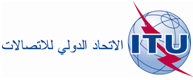 الجلسة العامةالوثيقة 59-A1 أكتوبر 2018الأصل: بالإنكليزية/بالإسبانيةمذكرة من الأمين العاممذكرة من الأمين العامترشيح لمنصب مدير مكتب الاتصالات الراديوية (BR)ترشيح لمنصب مدير مكتب الاتصالات الراديوية (BR)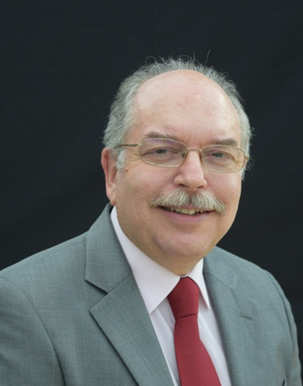 ماريو مانيفيتشمرشح أوروغواي لمنصب مدير مكتب الاتصالات الراديوية للاتحاد 2022-2019